Terms of Use   	Scope / General Provisions  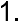  	These Terms of Use govern the use of the web- 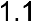 site 	shop.heraeus-precious-metals.com 	(the  "Webshop")  by  customers  and  other  users.  Heraeus Precious Metals GmbH & Co. KG,  Heraeusstraße 12 - 14, 63450 Hanau, Germany  ("Heraeus") offers the sale of various products on  the Webshop. The sale and delivery of the prod- ucts  is  exclusively  governed  by  the  General  Terms of Sale and Delivery of Heraeus. General  terms and conditions of the customer do not ap- ply.   	The use of the Webshop is only permitted for cus- tomers  that  are  businesses/entrepreneurs.  An  "entrepreneur" is a natural or legal person or a  partnership  having  legal  capacity  which  exer- cises its commercial or independent professional  activity in the conclusion of a legal transaction  and which fulfils the requirements set forth in  Section  2  Paragraph  1  of  the  German  Value  Added Tax Act (Umsatzsteuergesetz). Heraeus  is entitled to verify the customer's entrepreneurial  status by means of appropriate documents, e.g.  an extract from the commercial register or the  business registration.  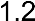  	Formation of Contracts for Goods and Ser- 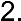 vices   	The presentation of the Goods and Services in  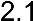 the Webshop does not constitute a legally bind- ing offer by Heraeus, unless it is expressly desig- nated as such.   	Unless expressly stated otherwise in the Web- shop, the orders for products placed by the cus- tomer are binding. The customer can correct its  entries at any time before sending off a binding  order.  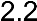  	If Heraeus notifies the customer by e-mail about  the receipt of the customer's order, this notifica- tion does not constitute acceptance of the cus- tomer's order. Heraeus is not obliged to send the  customer such notification of receipt.  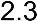  	If the customer's order is binding, Heraeus will ac- cept the order by e-mail at short notice, usually  within five (5) business days after receipt of the  order. The customer has no claim to the ac- ceptance of its orders.  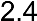  	If Heraeus has already expressly made a binding  offer for its products in the Webshop, a contract  will be formed upon Heraeus's receipt of the cus- tomer's binding declaration of acceptance of this  offer. Heraeus will notify the customer by e-mail  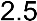 of its receipt of the customer's declaration of ac- ceptance. It is only after receipt of this notification  that the customer may assume that its declara- tion of acceptance was received by Heraeus.   	Access to the Webshop; Availability  
 	Heraeus provides to the customer access to the  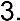 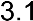 Webshop free of charge.    	Within  the  scope  of  the  technical  capacities,  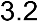 Heraeus will endeavor to ensure uninterrupted  availability of the Webshop. However, security or  capacity issues may cause short-term malfunc- tions or outages and maintenance activities may  lead to temporary shutdowns of the Webshop.  Therefore, Heraeus does not guarantee a partic- ular availability of the Webshop.   	The Webshop is protected by copyright. Heraeus  grants to the customer a non-exclusive and non- transferable right to load the user interface of the  Webshop into the memories of the computers of  the customer for display on the monitors of these  computers in accordance with the terms of the  contract for use of the Webshop and to make the  required number of copies of the user interface.  Any further copying, modifying, editing, commu- nication to the public or disclosure to any third  party of the user interface is only permitted if ex- pressly agreed.  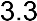  	User account  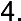  	The customer can apply for the opening of a user  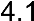 account for the Webshop.    	In general, the application for registration will be  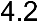 accepted at short notice, but the customer has no  claim to open a user account.   	When the account is created, Heraeus will pro- vide the customer with access data which is only  valid for the  initial registration  and has to be  changed immediately thereafter. The customer  must  ensure  that  passwords  or  other  access  codes are carefully chosen, not passed on, se- curely stored and kept secret in order to avoid  misuse. The customer must log out after each  use of the Webshop via the logout function. The  customer must notify Heraeus immediately if he  suspects that his access data has been misused.  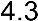  	If a third party uses the Webshop with the cus- tomer's access data, the orders placed by the  third party and other declarations made by the  third party shall be attributed to the customer.  This attribution does not apply to the extent that  the customer can prove that the declaration does  not originate from him and that he is not respon- sible for the misuse of the access data.  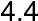 1   	Duties of the Customer  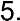  	It is the customer's own responsibility to ensure  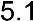 that all technical prerequisites which are neces- sary for the use of the Webshop are in place, in  particular as regards the use of an up-to-date ver- sion of a standard Internet browser. Upon re- quest, Heraeus will inform the customer of the  current system requirements.   	The customer agrees and undertakes to ensure  compliance with applicable law when using the  Webshop.  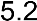  	Any documents that may be uploaded by the cus- tomer to the Webshop must be free from viruses  and other malicious software, and they must not  contain any scripts or other elements which auto- matically call up other internet web sites outside  the Webshop or which transmit data and infor- mation to such other internet web sites. The use  of scripts which overwrite the scripts of the Web- shop as well as any attempts to obfuscate the  source code are prohibited.  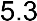  	The Webshop does not contain any advice on tax  laws, especially not on income tax laws, corpo- rate tax and value-added tax laws, or any recom- mendations on entering into investment transac- tions. Before the customer places an order, the  customer must have sufficiently informed itself  about all relevant subject-related topics such as,  e.g., tax legislation and consulted with advisors  from the relevant technical field, if required.  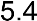  	It is the customer's own responsibility to ensure  compliance with the applicable legal obligations  and other requirements relating to the preserva- tion of commercial records as well as for the  proper archiving of documents. For this purpose,  the customer has the right to store the any docu- ments that he has uploaded to the Webshop on  its own data carriers.  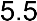  	Heraeus reserves the right to block the access to  the Webshop by a customer temporarily or per- manently at any time and without giving reasons,  in particular, but not limited to, if the customer  commits a breach of its duties under these Terms  of Use.   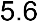  	The access to the Webshop may be blocked if  incorrect access data have been entered multiple  times by a customer or if there is suspicion of  fraudulent use. In the latter case, the customer  will be informed by e-mail on the same business  day about the blocking of the user account. To  regain 	access, 	the 	customer 	must 	contact  Heraeus by e-mail.  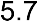  	Liability  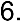  	Heraeus's liability for all claims arising from any  loss or damage caused by Heraeus, Heraeus's  legal representatives, agents or employees is un- limited in the case of injuries to the life, limb or  health of any person, willful or grossly negligent  breaches of duty, guarantee or warranty prom- ises, if expressly agreed, and inasmuch as the  German product liability law applies.  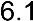  	In the case of a breach of essential contractual  duties, the performance of which is indispensable  for the proper fulfillment of the contract and the  compliance with which the contracting partner  must be able to rely upon on a regular basis  ("Kardinalpflichten"), by Heraeus, Heraeus's le- gal representatives, agents or employees, the li- ability is limited in amount to the damage which  was foreseeable at the time of contracting and  which may typically occur. Above and beyond the  foregoing, claims for damages are excluded.  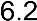  	Applicable Law and Jurisdiction  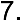  	These Terms of Use shall be governed by, and  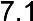 construed in accordance with the laws of Ger- many, without giving effect to the UN Convention  on Contracts for the International Sale of Goods.   	The place of jurisdiction shall be the place of busi- 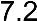 ness of Heraeus.  
 	Final Provisions  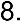  	These Terms of Use are available in the German  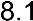 and in the English language.   	Heraeus will notify the customer of any changes,  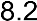 amendments and modifications of these Terms of  Use in writing (incl. e-mail) or by a notification on  the Webshop upon a minimum advance notice of  two weeks before the implementation of any such  changes, amendments and modifications. Such  changes, amendments and modifications will be  deemed accepted unless objected to by the cus- tomer within two weeks after receipt of the notice.  Heraeus will make specific reference to this legal  consequence in its notice to the customer.   	Heraeus will store the contract text, i.e. these  Terms of Use, and the data of the individual or- ders placed by the customer. These Terms of  Use as well as the essential data of the individual  orders placed by the customer are accessible to  the customer on the Webshop, provided that the  customer has a user account.  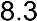  	In the event that any provision of these Terms of  Use should be or become invalid, this shall not  affect  the  validity  of  the  remaining  provisions  hereof.  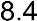 2 